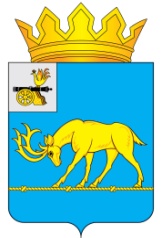 АДМИНИСТРАЦИЯ МУНИЦИПАЛЬНОГО ОБРАЗОВАНИЯ«ТЕМКИНСКИЙ РАЙОН» СМОЛЕНСКОЙ ОБЛАСТИПОСТАНОВЛЕНИЕОт  23.01.2024  №  18                                                                          с. ТемкиноВ соответствии с Указом Президента Российской Федерации от 21.12.2017 № 618 «Об основных направлениях государственной политики по развитию конкуренции», распоряжением Правительства Российской Федерации от 18.10. 2018   № 2258-р «Об утверждении методических рекомендаций по созданию и организации федеральными органами исполнительной власти системы внутреннего обеспечения требованиям антимонопольного законодательства», постановлением Администрации муниципального образования «Темкинский район» Смоленской области от 15.01.2021 № 11 «О системе внутреннего обеспечения соответствия требованиям антимонопольного законодательства (антимонопольный комплаенс) Администрации муниципального образования «Темкинский район» Смоленской области», Администрация муниципального образования «Темкинский район» Смоленской области п о с т а н о в л я е т: 1. Утвердить: 1.1. План мероприятий («дорожную карту») по снижению рисков нарушения антимонопольного законодательства (комплаенс-риски) Администрации муниципального образования «Темкинский район» Смоленской области на     2024 год, согласно приложению № 1; 1.2. Ключевые показатели эффективности антимонопольного законодательства Администрации муниципального образования «Темкинский район» Смоленской области на 2024 год, согласно приложению № 2. 2. Настоящее постановление вступает в силу со дня его подписания и подлежит размещению на официальном сайте Администрации муниципального образования «Темкинский район» Смоленской области в информационно-телекоммуникационной сети «Интернет». 3. Контроль за исполнением настоящего постановления возложить на заместителя Главы муниципального образования «Темкинский район» Смоленской области  Мельниченко Т.Г.Глава муниципального образования «Темкинский район» Смоленской области                                       А.Н.ВасильевПлан мероприятий («Дорожная карта») по снижению рисков нарушения антимонопольного законодательства (комплаенс - риски) Администрации муниципального образования «Темкинский район» Смоленской области на 2024 годКлючевые показатели эффективности антимонопольного комплаенсаАдминистрации муниципального образования «Темкинский район» Смоленской области на 2024 годОб утверждении плана мероприятий («дорожной карты»)  по    снижению комплаенс-рисков       и     ключевых показателей                эффективности антимонопольного законодательства Администрации      муниципального образования     «Темкинский район» Смоленской                            областиПриложение № 1 к постановлению Администрации муниципального образования «Темкинский район» Смоленской области от__________  № _____№ п/п  Наименование мероприятияСрок исполненияОтветственный исполнительОтветственный исполнительОжидаемый результат123445Анализ выявленных в Администрации муниципального образования «Темкинский район» Смоленской области (далее – Администрация) нарушений антимонопольного законодательства за предыдущие 3 года (наличие предостережений, предупреждений, штрафов, жалобАнализ выявленных в Администрации муниципального образования «Темкинский район» Смоленской области (далее – Администрация) нарушений антимонопольного законодательства за предыдущие 3 года (наличие предостережений, предупреждений, штрафов, жалобАнализ выявленных в Администрации муниципального образования «Темкинский район» Смоленской области (далее – Администрация) нарушений антимонопольного законодательства за предыдущие 3 года (наличие предостережений, предупреждений, штрафов, жалобАнализ выявленных в Администрации муниципального образования «Темкинский район» Смоленской области (далее – Администрация) нарушений антимонопольного законодательства за предыдущие 3 года (наличие предостережений, предупреждений, штрафов, жалобАнализ выявленных в Администрации муниципального образования «Темкинский район» Смоленской области (далее – Администрация) нарушений антимонопольного законодательства за предыдущие 3 года (наличие предостережений, предупреждений, штрафов, жалобАнализ выявленных в Администрации муниципального образования «Темкинский район» Смоленской области (далее – Администрация) нарушений антимонопольного законодательства за предыдущие 3 года (наличие предостережений, предупреждений, штрафов, жалоб1.1Сбор сведений в структурных подразделениях Администрации о наличии выявленных контрольными органами нарушений антимонопольного законодательства за предыдущие 3 года (наличие предостережений, предупреждений, штрафов, жалоб, возбужденных дел)В течение годаУполномоченное  подразделение, ответственное за функционирование антимонопольного комплаенса в Администрации (далее – Уполномоченное подразделение), структурные подразделения Администрации (в части касающейсяУполномоченное  подразделение, ответственное за функционирование антимонопольного комплаенса в Администрации (далее – Уполномоченное подразделение), структурные подразделения Администрации (в части касающейсяПровести мониторинг наличия/отсутствия в структурных подразделениях Администрации выявленных контрольными органами нарушений антимонопольного законодательства за предыдущие 3 года1.2Составление перечня выявленных в Администрации нарушений антимонопольного законодательстваДекабрь 2024годаУполномоченное подразделение, структурные подразделения Администрации (в части касающейсяУполномоченное подразделение, структурные подразделения Администрации (в части касающейсяСформировать перечень выявленных нарушений антимонопольного законодательства. Перечень нарушений антимонопольного законодательства должен содержать сведения о выявленных за последние 3 года нарушениях законодательства, отдельно по каждому нарушению, и информацию о нарушении (с указанием нарушенной нормы законодательства, краткого изложения сути нарушения, последствий нарушения антимонопольного законодательства и результата рассмотрения нарушения антимонопольным органом), позицию антимонопольного органа, сведения о мерах по устранению нарушения, а также сведения о мерах, направленных Администрацией на недопущение повторного нарушения.Анализ действующих нормативных правовых актов Администрации на предмет соответствия их антимонопольному     законодательствуАнализ действующих нормативных правовых актов Администрации на предмет соответствия их антимонопольному     законодательствуАнализ действующих нормативных правовых актов Администрации на предмет соответствия их антимонопольному     законодательствуАнализ действующих нормативных правовых актов Администрации на предмет соответствия их антимонопольному     законодательствуАнализ действующих нормативных правовых актов Администрации на предмет соответствия их антимонопольному     законодательствуАнализ действующих нормативных правовых актов Администрации на предмет соответствия их антимонопольному     законодательству2.1Разработка исчерпывающего перечня действующих актов АдминистрацииОктябрь – ноябрь 2024 годаУполномоченное подразделение, структурные подразделения Администрации (в части касающейся)Уполномоченное подразделение, структурные подразделения Администрации (в части касающейся)Сформировать перечень действующих актов Администрации с приложением текстов таких актов, за исключением актов, содержащих сведения, относящиеся к охраняемой законом тайне2.2Размещение на официальном сайте Администрации в информационно - телекоммуникационной сети «Интернет» перечня действующих актов АдминистрацииНоябрь 2024годаУполномоченное подразделение, структурные подразделения Администрации (в части касающейся)Уполномоченное подразделение, структурные подразделения Администрации (в части касающейся)Разместить на официальном сайте Администрации в информационно - телекоммуникационной сети «Интернет» перечень действующих актов Администрации с приложением текстов таких актов, за исключением актов, содержащих сведения, относящиеся к охраняемой законом тайне2.3Сбор и анализ представленных гражданами и организациями замечаний и предложений к действующим актам Администрации, размещенным в информационно - телекоммуникационной сети «Интернет» в составе перечня действующих актов Администрации (сбор и анализ представленных замечаний и предложений осуществляется в течение не менее 20 рабочих дней с даты размещения перечня действующих актов Администрации)Декабрь 2024годаУполномоченное подразделение, структурные подразделения Администрации (в части касающейся)Уполномоченное подразделение, структурные подразделения Администрации (в части касающейся)Представление сводной информации Главе муниципального образования «Темкинский район» Смоленской области с обоснованием целесообразности (нецелесообразности) внесения изменений в действующие акты Администрации. Анализ проектов нормативных правовых актов Администрации на предмет соответствия их антимонопольному законодательствуАнализ проектов нормативных правовых актов Администрации на предмет соответствия их антимонопольному  законодательствуАнализ проектов нормативных правовых актов Администрации на предмет соответствия их антимонопольному  законодательствуАнализ проектов нормативных правовых актов Администрации на предмет соответствия их антимонопольному  законодательствуАнализ проектов нормативных правовых актов Администрации на предмет соответствия их антимонопольному  законодательствуАнализ проектов нормативных правовых актов Администрации на предмет соответствия их антимонопольному  законодательствуАнализ проектов нормативных правовых актов Администрации на предмет соответствия их антимонопольному  законодательству3.1Размещение на официальном сайте Администрации в информационно - телекоммуникационной сети «Интернет» проектов актов АдминистрацииВ течение годаСтруктурные подразделения Администрации (в части касающейся)Структурные подразделения Администрации (в части касающейся)Размещение на официальном сайте Администрации в информационно - телекоммуникационной сети «Интернет» проектов актов Администрации вместе с пояснительными записками об обосновании реализации предлагаемых решений, в том числе об их влиянии на конкуренцию, а также размещение уведомления о начале сбора замечаний и предложений граждан и организаций по вопросу соответствия антимонопольному законодательству проектов актов Администрации3.2Сбор и анализ представленных гражданами и организациями замечаний и предложений к проектам актов Администрации, размещенным в информационно - телекоммуникационной сети «Интернет» (сбор и анализ представленных замечаний и предложений осуществляется в течение не менее 5 рабочих дней с даты размещения перечня действующих актовВ течение года Уполномоченное подразделение, структурные подразделения Администрации (в части касающейся)Уполномоченное подразделение, структурные подразделения Администрации (в части касающейся)Представление сводной информации Главе муниципального образования «Темкинский район» Смоленской области о соответствии (несоответствии) проектов актов Администрации антимонопольному законодательству Администрации)        4. Мониторинг и анализ практики применения Администрацией антимонопольного законодательства        4. Мониторинг и анализ практики применения Администрацией антимонопольного законодательства        4. Мониторинг и анализ практики применения Администрацией антимонопольного законодательства        4. Мониторинг и анализ практики применения Администрацией антимонопольного законодательства        4. Мониторинг и анализ практики применения Администрацией антимонопольного законодательства        4. Мониторинг и анализ практики применения Администрацией антимонопольного законодательства4.1Сбор сведений о правоприменительной практике в сфере антимонопольного законодательства в АдминистрацииВ течение годаУполномоченное подразделение, структурные подразделения Администрации (в части касающейся)Уполномоченное подразделение, структурные подразделения Администрации (в части касающейся)Проведение анализа практики применения антимонопольного законодательства Администрацией. Подготовка аналитической справки об изменениях и основных аспектах правоприменительной практики, а также о проблемах правопримененияПроведение систематической оценки эффективности разработанных и реализуемых мероприятий по снижению рисков  нарушения антимонопольного законодательстваПроведение систематической оценки эффективности разработанных и реализуемых мероприятий по снижению рисков  нарушения антимонопольного законодательстваПроведение систематической оценки эффективности разработанных и реализуемых мероприятий по снижению рисков  нарушения антимонопольного законодательстваПроведение систематической оценки эффективности разработанных и реализуемых мероприятий по снижению рисков  нарушения антимонопольного законодательстваПроведение систематической оценки эффективности разработанных и реализуемых мероприятий по снижению рисков  нарушения антимонопольного законодательстваПроведение систематической оценки эффективности разработанных и реализуемых мероприятий по снижению рисков  нарушения антимонопольного законодательства5.1Проведение оценки рисков нарушения антимонопольного законодательства в случае их выявления в соответствии с пунктом 3.7 Положения об организации в Администрации муниципального образования «Темкинский район» Смоленской области системы внутреннего обеспечения соответствия требованиям антимонопольного законодательства (антимонопольный комплаенс), утвержденного Постановлением Администрации муниципального образования «Темкинский район» Смоленской области от 15.01.2021  № 11В течение года   (в случае выявления рисков нарушения антимонопольного законодательства)Уполномоченное подразделение, структурные подразделения Администрации (в части касающейся) Составление описания рисков, в которое также включается оценка причин и условий возникновения рисковСоставление описания рисков, в которое также включается оценка причин и условий возникновения рисков        6. Организационные мероприятия        6. Организационные мероприятия        6. Организационные мероприятия        6. Организационные мероприятия        6. Организационные мероприятия        6. Организационные мероприятия6.1Организация взаимодействия с Управлением Федеральной антимонопольной службы по Смоленской области по вопросам функционирования системы внутреннего обеспечения соответствия требованиям антимонопольного законодательства (далее – антимонопольный комплаенс) деятельности АдминистрацииВ течение годаУполномоченное подразделениеУполномоченное подразделениеОбеспечение соответствия деятельности Администрации требованиям антимонопольного законодательства6.2Проведение мониторинга исполнения плана мероприятий («дорожной карты») по снижению рисков нарушения антимонопольного законодательстваВ течение года, подготовка информации – до 1 февраля 2025годаУполномоченное подразделение, структурные подразделения Администрации (в части касающейся)Уполномоченное подразделение, структурные подразделения Администрации (в части касающейся)Подготовка информации об исполнении плана («дорожной карты») по снижению рисков нарушения антимонопольного законодательства мероприятий 6.3Проведение расчета ключевых показателей эффективности функционирования антимонопольного комплаенса деятельности Администрации, утвержденных настоящим ПостановлениемДо 1 марта 2025 годаОтдел экономики, имущественных и земельных отношений, Уполномоченное подразделение, структурные подразделения Администрации (в части касающейся) Отдел экономики, имущественных и земельных отношений, Уполномоченное подразделение, структурные подразделения Администрации (в части касающейся) Подготовка информации о достижении значений ключевых показателей эффективности функционирования антимонопольного комплаенса деятельности Администрации6.4Подготовка проекта доклада об антимонопольном комплаенсе деятельности Администрации, содержащего информацию: - о результатах проведенной оценки рисков нарушения Администрацией антимонопольного законодательства - об исполнении мероприятий по снижению рисков нарушения Администрацией антимонопольного законодательства - о достижении ключевых показателей эффективности антимонопольного комплаенсаДо 1 марта 2025 годаОтдел экономики, имущественных и земельных отношений, Уполномоченное подразделение, структурные подразделения Администрации (в части касающейся) Отдел экономики, имущественных и земельных отношений, Уполномоченное подразделение, структурные подразделения Администрации (в части касающейся) Направление проекта доклада об антимонопольном комплаенсе деятельности Администрации на рассмотрение и утверждение в Комиссию по оценке эффективности организации и функционирования системы внутреннего обеспечения соответствия требованиям антимонопольного законодательства Администрации муниципального образования «Темкинский район» Смоленской области (антимонопольному комплаенсу)6.5Размещение утвержденного Комиссией по оценке эффективности организации и функционирования системы внутреннего обеспечения соответствия требованиям антимонопольного законодательства Администрации муниципального образования «Темкинский район» Смоленской области (антимонопольному комплаенсу) доклада об антимонопольном комплаенсе на официальном сайте Администрации в информационно-телекоммуникационной сети «Интернет»В течение 10 дней с даты утвержденияОтдел экономики, имущественных и земельных отношенийОтдел экономики, имущественных и земельных отношенийОбеспечение соответствия деятельности Администрации требованиям антимонопольного законодательства. Размещение утвержденного доклада об антимонопольном комплаенсе на официальном сайте Администрации в информационно-телекоммуникационной сети «Интернет»Приложение № 2 к постановлению Администрации муниципального образования «Темкинский район» Смоленской области от  ___________  №   ______№ п/пНаименование показателяЕдиница измеренияОтветственный исполнительЗначение показателя в 2023  году1Коэффициент снижения количества нарушений антимонопольного законодательства со стороны Администрации%Уполномоченное подразделение1002Доля проектов нормативных правовых актов Администрации района, в которых выявлены риски нарушения антимонопольного Законодательства%Уполномоченное подразделение03Доля нормативных правовых актов Администрации района, в которых выявлены риски нарушения антимонопольного законодательства%Уполномоченное подразделение04Количество сотрудников Администрации района, прошедших обучающие мероприятия (семинары, вебинары, круглые столы) по антимонопольному законодательству и антимонопольному комплаенсуединицВедущий специалист (по кадрам) Аппарата Администрации 3Отп. 1 экз. – в делоИсп. Ручкина А.Н.тел. 2-18-6222.01.2024Визы: Муравьев А.М. Мельниченко Т.Г. Пересыпкина Е.Г.Разослать: Прокуратура,совет депутатов,отдел экономики, финансовое управление,отдел культуры,отдел архитектуры,отдел образования,ведущий специалист (юрист) Аппарата,ведущий специалист (по кадрам) Аппарата, спецалист (по с/х) Аппарата,инженер-программист.